国际专利分类专门联盟（IPC联盟）IPC修订工作组第四十届会议2018年11月12日至16日，日内瓦议程草案秘书处编拟会议开幕通过议程
见本文件。五局合作第一工作组——分类工作组虚拟技术会议的报告
由韩国特许厅代表五局进行口头报告。涉及机械领域的IPC修订项目
参见项目：C 488、F 059、F 067、F 089、F 090、F 099、F 101、F 103和F 112。涉及电学领域的IPC修订项目
参见项目：C 493、F 044、F 048、F 050、F 061、F 068、F 070、F 081、F 087、F 088、F 092、F 094、F 097、F 098和F 100。涉及化学领域的IPC修订项目
参见项目：C 490、C 492、C 494、F 078、F 083和F 105。涉及电学领域的IPC分类定义项目
参见项目：D 310和D 311。涉及机械领域的IPC维护项目
参见项目：M 621、M 625和M 787。涉及电学领域的IPC维护项目
参见项目：M 622和M 789。涉及化学领域的IPC维护项目
参见项目：M 623、M 769、M 786和M 790。IPC信息技术支持的最新信息
由国际局介绍。工作组下届会议通过报告会议闭幕开幕会议将于2018年11月12日（星期一）上午10时在产权组织总部举行，地址：34，chemin des Colombettes，Geneva。[文件完]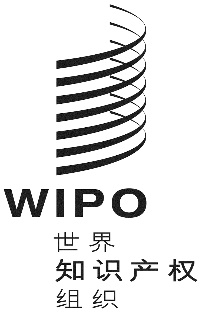 CIPC/WG/40/1 PROV.IPC/WG/40/1 PROV.IPC/WG/40/1 PROV.原 文：英文原 文：英文原 文：英文日 期：2018年9月5日  日 期：2018年9月5日  日 期：2018年9月5日  